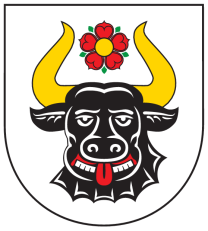 Gmina ZwierzynNasz Znak: ZP.7021.1.17.2024                                                       Zwierzyn, dnia 1.7.2024r.Informacja o wyborze ofertyZamawiającyGmina Zwierzynul. Wojska Polskiego 866-542 ZwierzynNip:	5991008091Telefon: 	95 761 75 80Fax: 		95 761 71 05Osoba upoważniona do kontaktów: Mateusz Ostapiuke-mail:	zamowienia_publiczne@zwierzyn.plstrona WWW: 	www.bip.zwierzyn.pl			www.zwierzyn.plNazwa zadania: Wykonanie Planu Ogólnego dla Gminy  ZwierzynWynik:Urząd Gminy Zwierzyn informuje, że z nadesłanych ofert na: „Wykonanie Planu Ogólnego dla Gminy Zwierzyn” wybrał ofertę firmy:  Kreatus sp. z o.o., ul. 11 listopada 60-62; 43-300 Bielsko Biała, gdyż spełnia warunki postępowania i jest najniższa względem ceny. Poniżej zestawienie ofert:Dziękujemy za składane ofert.LP.Nazwa FirmyCena nettoCena Brutto1Konsorcjum:Delta Partner Sp. z o.o.Podwale 4543-300 Bielsko BiałaStowarzyszenie Wspierania Inicjatyw Gospodarczych Delta PartnerUl. Zamkowa 3A/143-400 Cieszyn98 000,00120 540,002Zakład Analiz Środowiskowych EKO- precyzjaUl. Sikorskiego 1043-450 Ustroń 129 900,00159 900,003Urban Design Emilia StachowiakUl. Galileusza 2a/860-159 Poznań123 000,00123 000,004Przestrzeń 2K Sp. z o.o.Ul. Brygadzistów 4a/741-717 Ruda Śląska129 650,00129 650,005Kreatus sp. z o.o.Ul. 11 listopada 60-6243-300 Bielsko Biała64 000,0078 720,006Centrum Doradztwa Strategicznego s.c.Dagmara Bieńkowska, Justyna Szymańska, Magdalena WiduchUl. Włóczków 22/330-103 Kraków130 000,00159 900,00